Раздел 1. Описание объекта закупки:«Выполнение работ по обеспечению протезами верхних конечностей»ОБЩИЕ ТРЕБОВАНИЯДля целей настоящей закупки используется терминология, определенная Приказом Минтруда России от 13.02.2018 № 86 н «Об утверждении классификации технических средств реабилитации (изделий) в рамках федерального перечня реабилитационных мероприятий, технических средств реабилитации и услуг, предоставляемых инвалиду, утвержденного распоряжением Правительства Российской Федерации от 30 декабря 2005 г. № 2347-р».Подрядчик еженедельно предоставляет Заказчику сведения о статусе отработки выданных Получателям направлений на получение изделий (принятие направления в работу, выдача изделия и т.д.).Требования к функциональным характеристикамПротез конечности – техническое средство реабилитации, заменяющее частично или полностью отсутствующую, или имеющую врожденные дефекты конечность и служащее для восполнения косметического и (или) функционального дефекта.Обеспечение протезами конечностей – предусматривают индивидуальное изготовление, обучение пользованию и выдачу технического средства реабилитации.Требования к качественным характеристикамВыполняемые работы по обеспечению Получателей изделиями содержат комплекс медицинских, технических и социальных мероприятий, проводимых с Получателями ТСР, имеющими нарушения и (или) дефекты опорно-двигательного аппарата, в целях восстановления или компенсации ограничений их жизнедеятельности.Выполнить работы по обеспечению Получателей изделиями с индивидуальными параметрами изготовления. Изделия изготовлены в соответствии с назначением врача-ортопеда и предназначаются исключительно для компенсации ограничений жизнедеятельности конкретного Получателя.Изделия не имеют дефектов, связанных с материалами или качеством изготовления, либо проявляющихся в результате действия или упущения Подрядчика при нормальном использовании в обычных условиях, отвечают требованиям безопасности в течение всего срока эксплуатации при условии выполнения Получателем установленных требований по их использованию.    Требования к безопасности работМатериалы, применяемые при обеспечении Получателей ТСР не содержат ядовитых (токсичных) компонентов; они разрешены к применению Минздравом России.Обеспечение Получателей ТСР отвечает требованиям безопасности для пользователя.Требования к результатам работОбеспечение Получателей ТСР следует считать эффективно исполненным, если у Получателя ТСР восстановлена опорная и двигательная функции, созданы условия для предупреждения развития деформации или благоприятного течения болезни. Работы по обеспечению выполнены с надлежащим качеством и в установленные сроки.Требования к размерам, упаковке и отгрузке Упаковка обеспечивать защиту от повреждений, порчи (изнашивания) или загрязнения во время хранения и транспортировки к месту использования по назначению.  	Требования к маркировке, упаковке, транспортированию и хранению технических средств реабилитации, являющихся одновременно изделиями медицинского назначения по ГОСТ Р 51632-2021.Изделия замаркированы знаком соответствия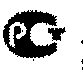 (при наличии)Требования к сроку и (или) объему предоставления гарантий выполнения работСроки гарантии:Требуется обеспечение исполнения обязательств по предоставленной гарантии качества.Обеспечение возможности ремонта осуществляется в соответствии с Законом от 07.02.1992 г. № 2300-1 «О защите прав потребителей».Подрядчик обязан производить гарантийный ремонт или замену изделий, вышедших из строя до истечения гарантийного срока, за счет собственных средств, возмещать расходы за проезд Получателей, а также сопровождающих лиц, для замены или ремонта изделий до истечения его гарантийного срока за счет средств Подрядчика.В ходе выполнения работ по протезированию верхних конечностей Подрядчик обязанобучить получателя пользованию протезами.№ п/пНомер позиции КТРУ/Наименование изделия по КТРУНаименование изделия по классификации Характеристики результата работ (изделия)Количество, шт.1Отсутствует в КТРУ03.28.08.04.03 Протез плеча с микропроцессорным управлениемМатериал примерочной гильзы - термопластик. Количество примерочных гильз – одна.Постоянная гильза из слоистого пластика.Локтевой шарнир присоединен к несущей гильзе плеча с возможностью ротации в диапазоне 200 градусов. Локтевой шарнир имеет встроенную систему управления с настройками. Система управления дает возможность раздельно настраивать усиление миосигналов, а также верхний и нижний пороги срабатывания для каждой из степеней свободы и для переключения между ними, устанавливать диапазон углов сгибания локтевого шарнира, регулировать скорость открытия/закрытия кисти.Локтевой шарнир-экзоскелетного типа с электронным замком и допускает перенос грузов весом –11 кг. Лучезапястный шарнир обеспечивает пассивную ротацию кисти.Кисть бионическая с программным управлением.Крепление- индивидуальное подгоночное, с использованием бандажа на плечо.Тип протеза по назначению постоянный.Масса протеза от 2 кг. до 3 кг.2ИТОГО2Наименование изделия03.28.08.04.03 Протез плеча с микропроцессорным управлениемНе менее 3 лет